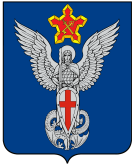 Ерзовская городская ДумаГородищенского муниципального районаВолгоградской области403010, Волгоградская область, Городищенский район, р.п. Ерзовка, ул. Мелиоративная 2,      тел. (84468) 4-78-78 тел/факс: (84468) 4-79-15РЕШЕНИЕот 18 июня 2015г.                                 № 6/4«О внесении изменений в Решение Ерзовской городской Думы № 2/2 от 21 февраля 2013 года «Об утверждении Положения о порядке осуществления муниципального земельного контроля на территории Ерзовского городского поселения»       Рассмотрев протест Волгоградской межрайонной природоохранной прокуратуры № 12-313-2015 от 27.02.2015г. на Решение Ерзовской городской Думы № 2/2 от 21.02.2013 г. «Об утверждении Положения о порядке осуществления муниципального земельного контроля на территории Ерзовского городского поселения, Ерзовская городская Дума          РЕШИЛА:Внести в Положение о порядке осуществления муниципального земельного контроля на территории Ерзовского городского поселения следующие изменения:    Раздел 2 Положения, определяющий Основные задачи изложить в следующей редакции:«2. Основные задачиОсновной задачей отдела по управлению муниципальным имуществом и землепользованию администрации Ерзовского городского поселения при проведении муниципального земельного контроля является осуществление контроля за соблюдением органами государственной власти, органами местно самоуправления, юридическими лицами, индивидуальными предпринимателями, гражданами в отношении объектов земельных отношений требований законодательства Российской Федерации, законодательства субъекта Российской Федерации, за нарушение которых законодательством Российской Федерации, законодательством субъекта Российской Федерации предусмотрена административная и иная ответственность».1.2. Абзац 2 пункта 3.1 Раздела 3 Положения, определяющего основные функции, изложить в следующей редакции:« - проекты ежегодных планов муниципальных проверок до их утверждения направляются органами муниципального земельного контроля на согласование в территориальные органы федеральных органов государственного земельного надзора до 1 июня года, предшествующего году проведения соответствующих проверок».1.3. В 1 абзаце пункта 3.2. Раздела 3 Положения, определяющего основные функции, после слов «юридических лиц» добавить слова «(их филиалов, представительств, обособленных структурных подразделений».1.4. Ч. 1 пункта 3.6. Раздела 3 Положения, определяющего основные функции, изложить в следующей редакции:«1. Предметом внеплановой проверки является соблюдение юридическим лицом, индивидуальным предпринимателем в процессе осуществления деятельности обязательных требований и требований, установленных муниципальными правовыми актами, выполнение предписаний органов государственного контроля (надзора), органов муниципального контроля, проведение мероприятий по предотвращению причинения вреда жизни, здоровью граждан, вреда животным, растениям, окружающей среде, по обеспечению безопасности государства, по предупреждению возникновения чрезвычайных ситуаций природного и техногенного характера, по ликвидации последствий причинения такого вреда».1.5. Подпункт 2 части 2 пункта 3.6. Раздела 3 Положения, определяющего основные функции, после слов «из средств массовой информации» дополнить словами «о следующих фактах».1.6. Подпункт 2 части 2 пункта 3.6. Раздела 3 Положения, определяющего основные функции, дополнить абзацами а) и б) следующего содержания:а) возникновение угрозы причинения вреда жизни, здоровью граждан, вреда животным, растениям, окружающей среде, объектам культурного наследия (памятникам истории и культуры) народов Российской Федерации, безопасности государства, а также угрозы чрезвычайных ситуаций природного и техногенного характера;б) причинение вреда жизни, здоровью граждан, вреда животным, растениям, окружающей среде, объектам культурного наследия (памятникам истории и культуры) народов Российской Федерации, безопасности государства, а также возникновение чрезвычайных ситуаций природного и техногенного характера;».1.7. Пункт 3.6. Раздела 3 Положения, определяющего основные функции, дополнить частями 3,4 , 5, 6 следующего содержания:«3. Внеплановые проверки соблюдения требований земельного законодательства Российской Федерации юридическими лицами и индивидуальными предпринимателями, в отношении которых запланировано проведение плановой проверки или была проведена плановая проверка в соответствии с ежегодным планом муниципальных проверок, осуществляются органами государственного земельного надзора по основаниям, предусмотренным Земельным кодексом Российской Федерации и иными федеральными законами.4. В случае выявления в ходе проведения проверки в рамках осуществления муниципального земельного контроля нарушения требований земельного законодательства, за которое законодательством Российской Федерации предусмотрена административная и иная ответственность, органы муниципального земельного контроля в течение 3 рабочих дней со дня составления акта проверки направляют копию акта проверки с указанием информации о наличии признаков выявленного нарушения в структурное подразделение территориального органа федерального органа государственного земельного надзора по соответствующему муниципальному образованию (либо в случае отсутствия данного структурного подразделения - в территориальный орган федерального органа государственного земельного надзора).Копия акта проверки направляется в форме электронного документа, подписанного квалифицированной электронной подписью уполномоченного должностного лица органа муниципального земельного контроля, или в случае невозможности направления в форме электронного документа - на бумажном носителе.5. В срок не позднее 5 рабочих дней со дня поступления от органа муниципального земельного контроля копии акта проверки, указанного в части 4 пункта 3.6. насоящего Положения, структурное подразделение территориального органа федерального органа государственного земельного надзора по соответствующему муниципальному образованию (либо территориальный орган федерального органа государственного земельного надзора) обязано в пределах своей компетенции рассмотреть указанную копию акта, принять решение о возбуждении дела об административном правонарушении либо об отказе в возбуждении дела об административном правонарушении и направить в течение 3 рабочих дней со дня принятия решения копию принятого решения в орган муниципального земельного контроля в форме электронного документа, подписанного квалифицированной электронной подписью уполномоченного должностного лица органа муниципального земельного контроля, или в случае невозможности направления в форме электронного документа - на бумажном носителе.6. В случае поступления из органа муниципального земельного контроля копии акта проверки, содержащего сведения о нарушениях требований земельного законодательства, за которые законодательством Российской Федерации предусмотрена ответственность, привлечение к которой не относится к компетенции федерального органа государственного земельного надзора, в который поступила копия акта проверки, указанная копия в течение 5 рабочих дней со дня поступления подлежит направлению в федеральный орган исполнительной власти, уполномоченный на рассмотрение дел о данном нарушении, с целью привлечения виновных лиц к ответственности в порядке, предусмотренном законодательством Российской Федерации».1.8. Пункт 3.8. Раздела 3 Положения, определяющего основные функции, изложить в следующей редакции:«3.8. Внеплановая выездная проверка юридических лиц, индивидуальных предпринимателей может быть проведена по основаниям, указанным в абзацах "а" и "б" п части 2 пункта 3.6. настоящего Положения, органами государственного контроля (надзора), органами муниципального контроля после согласования с органом прокуратуры по месту осуществления деятельности таких юридических лиц, индивидуальных предпринимателей».1.9. Абзац 4 подпункта 5.1.1. пункта 5.1. Раздела 5 Положения, определяющего организацию деятельности, после слов «юридического лица» дополнить словами «(их филиалов, представительств, обособленных структурных подразделений».1.10. Подпункт 5.2.1. пункта 5.2. Раздела 5 Положения, определяющего организацию деятельности изложить в следующей редакции:«5.2.1. по результатам проверки Инспектором муниципального земельного контроля Ерзовского городского поселения составляет акт проверки. Акт проверки оформляется непосредственно после ее завершения в двух экземплярах, один из которых с копиями приложений вручается руководителю, иному должностному лицу или уполномоченному представителю юридического лица, индивидуальному предпринимателю, его уполномоченному представителю под расписку об ознакомлении либо об отказе в ознакомлении с актом проверки. В случае отсутствия руководителя, иного должностного лица или уполномоченного представителя юридического лица, индивидуального предпринимателя, его уполномоченного представителя, а также в случае отказа проверяемого лица дать расписку об ознакомлении либо об отказе в ознакомлении с актом проверки акт направляется заказным почтовым отправлением с уведомлением о вручении, которое приобщается к экземпляру акта проверки, хранящемуся в деле органа государственного контроля (надзора) или органа муниципального контроля».1.11. Подпункт 5.2.5. пункта 5.2. Раздела 5 Положения, определяющего организацию деятельности изложить в следующей редакции:«5.2.5. В случае выявления в ходе проведения проверки в рамках осуществления муниципального земельного контроля нарушения требований земельного законодательства, за которое законодательством Российской Федерации предусмотрена административная и иная ответственность, органы муниципального земельного контроля в течение 3 рабочих дней со дня составления акта проверки направляют копию акта проверки с указанием информации о наличии признаков выявленного нарушения в структурное подразделение территориального органа федерального органа государственного земельного надзора по соответствующему муниципальному образованию (либо в случае отсутствия данного структурного подразделения - в территориальный орган федерального органа государственного земельного надзора).Копия акта проверки направляется в форме электронного документа, подписанного квалифицированной электронной подписью уполномоченного должностного лица органа муниципального земельного контроля, или в случае невозможности направления в форме электронного документа - на бумажном носителе».1.12. Раздел 5 Положения, определяющий организацию деятельности, дополнить пунктами 5.4. и 5.5. следующего содержания:«5.4. Плановые (рейдовые) осмотры, обследования особо охраняемых природных территорий, лесных участков, охотничьих угодий, земельных участков, акваторий водоемов, районов внутренних морских вод, территориального моря, континентального шельфа и исключительной экономической зоны Российской Федерации, транспортных средств (судов и иных плавучих средств, находящихся на внутренних водных путях и в акваториях портов, во внутренних морских водах, в территориальном море, исключительной экономической зоне Российской Федерации, автомобильного и городского наземного электрического транспорта, самоходных машин и других видов техники, подвижного состава железнодорожного транспорта, воздушных судов) в процессе их эксплуатации проводятся уполномоченными должностными лицами органов государственного контроля (надзора), муниципального контроля в пределах своей компетенции на основании плановых (рейдовых) заданий. Порядок оформления и содержание таких заданий и порядок оформления результатов плановых (рейдовых) осмотров, обследований устанавливаются федеральными органами исполнительной власти, органами исполнительной власти субъектов Российской Федерации, осуществляющими нормативно-правовое регулирование в соответствующих сферах государственного контроля (надзора), а также органами местного самоуправления.5.5. В случае выявления при проведении плановых (рейдовых) осмотров, обследований нарушений обязательных требований должностные лица органов государственного контроля (надзора), муниципального контроля принимают в пределах своей компетенции меры по пресечению таких нарушений, а также доводят в письменной форме до сведения руководителя (заместителя руководителя) органа государственного контроля (надзора), муниципального контроля информацию о выявленных нарушениях для принятия решения о назначении внеплановой проверки юридического лица, индивидуального предпринимателя по основаниям, указанным в подпункте 2 части 2 пункта 3.6. настоящего Положения». 2.  Настоящее решение вступает в силу с момента его подписания.      3. Настоящее решение подлежит официальному обнародованию в установленном порядке.          Председатель Ерзовской          городской Думы                                                                                Ю.М. Порохня.               Глава Ерзовского          городского поселения                                                                           А.А. Курнаков